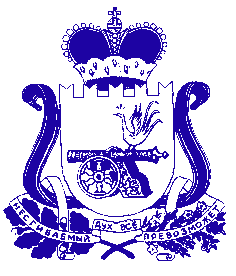 ФИНАНСОВОЕ УПРАВЛЕНИЕ АДМИНИСТРАЦИИ МУНИЦИПАЛЬНОГО ОБРАЗОВАНИЯ «ДЕМИДОВСКИЙ РАЙОН» СМОЛЕНСКОЙ ОБЛАСТИПРИКАЗот 17.03.2017 № 10О внесении изменений в Порядок применения бюджетной классификации Российской Федерации в части, относящейся к местному бюджету Внести в Порядок применения бюджетной классификации Российской Федерации в части, относящейся к местному бюджету, утвержденный приказом Финансового управления Администрации муниципального образования «Демидовский район» Смоленской области от 20.12.2016 №106 (в ред. от 27.01.2017 №3), следующие изменения:В пункте 2.1.3 подраздела 2.1 раздела 2 абзац 7 изложить в новой редакции:«03 Я 03 00000 Основное мероприятие «Организационные и другие мероприятия, связанные с капитальным ремонтом ГТС»».Внести в приложение к Порядку применения бюджетной классификации Российской Федерации в части, относящейся к местному бюджету, «Перечень и коды целевых статей расходов местного бюджета» следующие изменения:в строке:слова «Защита от негативного воздействия вод населения и объектов экономики» заменить на слова «Организационные и другие мероприятия, связанные с капитальным ремонтом ГТС»;строки:исключить;2.3 дополнить следующими строками:Настоящий приказ вступает в силу со дня подписания.«03Я0300000Основное мероприятие «Защита от негативного воздействия вод населения и объектов экономики»»«03Я0300160Расходы на обеспечение деятельности полномочий муниципального образования03Я0302250Расходы на текущие и капитальные ремонты зданий и сооружений муниципальных учреждений»«03 Я 03 П6000Расходы на капитальный ремонт гидротехнических сооружений по переданным полномочиям с поселений03 Я 03 П6020Расходы на капитальный ремонт гидротехнических сооружений по переданным полномочиям Заборьевского сельского поселения».Начальник Финансового управления Администрации муниципального образования  «Демидовский район» Смоленской области                      Н.П. Козлова 